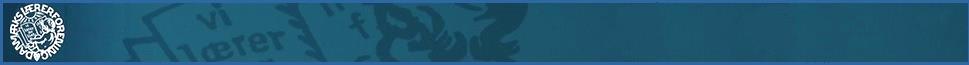 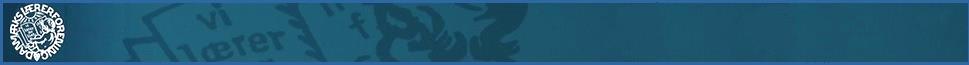 Venlig hilsenFlemming Kjeldsen, formandJeanette Winther, næstformandTid & Sted	: 	Onsdag den 17. december 2014, kl. 12.30 – 15.30 på  kredskontoret   Emne	: 	KS-mødeTid & Sted	: 	Onsdag den 17. december 2014, kl. 12.30 – 15.30 på  kredskontoret   Emne	: 	KS-mødeTid & Sted	: 	Onsdag den 17. december 2014, kl. 12.30 – 15.30 på  kredskontoret   Emne	: 	KS-møde1.Kommunalt nytAktuelt vedr. Viborg Kommune. Herunder referat af møder i MED-udvalg og evt. kommunale arbejdsgrupper.Pædagoger i undervisningen:Vi er tilfredse med at kunne konstatere, at der fra næste skoleår kun anvendes ikke-læreruddannede til undervisning i fag som en nødløsning. Ligeledes kan vi med tilfredshed konstatere, at ikke-læreruddannede – såfremt de underviser i fag - fremover vil blive aflønnet under læreroverenskomst for den del af deres ansættelse.2. TR-temadagenEvaluering af praktiske og indholdsmæssige forhold – herunder særligt fokus på vurdering af drøftelserne vedr. ”forståelsespapiret” samt ”de 5 politiske indsatsområder”Fin tilfredshed med de praktiske forhold. Opsamling på drøftelserne vedr. forståelsespapiret bl.a. med fokus på opgaveoversigterne, vikarproblematikken og synlig ledelse.3.Mødet med B&U-udvalget og forvaltningenEvaluering af og opfølgning på mødet d. 10. dec. 2014 Lidt ærgerligt, at det ikke var muligt at samle hele udvalget, men de, der var der, virkede lydhøre og involverede sig i de problemstillinger, der blev bragt på banen.4.GeneralforsamlingPraktiske forhold og tidsplanen frem mod generalforsamlingen.Orientering og drøftelse.(bilag følger)Generalforsamlingen henlægges som tidligere år til Mercantec. Generalforsamlingen starter kl. 17, og derefter er der middag og efterfølgende fest med dans.5.Kommende arrangementerOrientering om og drøftelse af praktiske og indholdsmæssige forhold vedr. TR/AMR-mødet d. 4. feb.TR/KS-konference d. 16.-17. april 2015Åbent medlemskursus d. 24-25. april 2015Ift. TR/AMR-mødet d. 4. feb. 2015 blev følgende mulige punkter drøftet:Opmærksomhedspunkter i forbindelse med den kommende medlemsundersøgelseAPV-tilbagemeldingerForståelsespapiretIft. indsatsområderne kunne pkt. vedr. TR/AMR’s vilkår drøftes6. Ekstern kommunikationDrøftelse af emner, der skal informeres om på hjemmesiden, i nyhedsbrev m.v.Nyhedsbrevet sendes ud i morgen bl.a. med kontorets åbningstider mellem jul og nytår.7. Siden sidstFormand og næstformandKassererenKMV-udvalgAndreIntet til ref.8.Evt.Intet til ref.